Rampaging Romans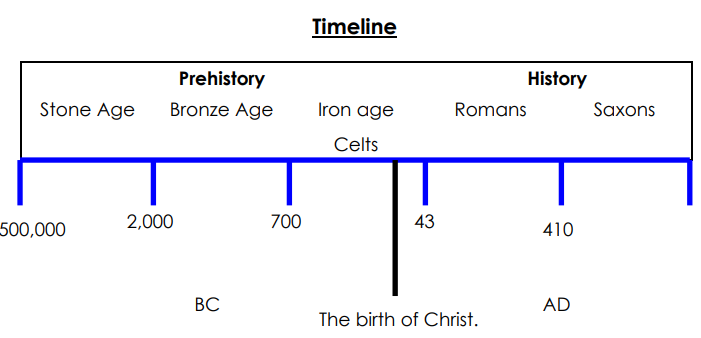 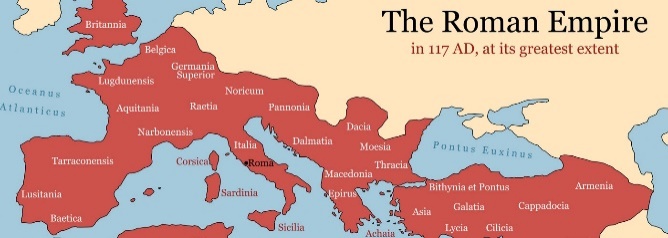 Vocabulary Vocabulary Emperor/ CaesarEmperors rule over an empire of countries conquered by their army.  Roman emperors liked to give themselves the title Caesar.SlaveThe Romans often made people from the tribes they conquered into slaves.  The slaves had to obey their masters and work hard, and could be bought and sold to other Romans.Conquer/ invadeTo take control of a country or tribe by force.Britannia The Roman name for BritainCelts Tribes who lived in southern Britain before the Romans came.Centurion A Roman army officer in charge of roughly 100 legionaries.Legionary A professional soldier in the Roman army.Forum 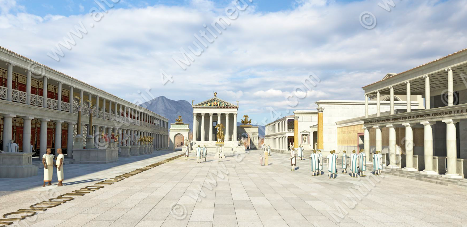 A Roman town square were there were markets, but also where politicians gave speeches and where criminal trials were held.Amphitheatre 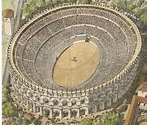 A Roman open-air stadium which was oval in shape. A place where sporting events took place, including chariot races and gladiator fights.Mosaic A picture made up of lots of tiny tiles fitted together.Villa.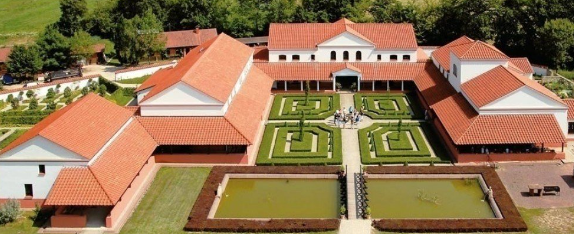 A country house for rich Romans, usually surrounded by its own farmland.Important PeopleImportant PeopleImportant PeopleClaudiusClaudius was the Roman emperor who successfully conquered  Britain in AD43. Julius CaesarJulius Caesar was a Roman army general who became a very famous emperor. He helped the Roman empire grow. However, he failed to conquer Britain!BoudiccaBoudicca was queen of the Iceni tribe of the Celts when the Romans invaded Britain. She led a rebellion against the Romans.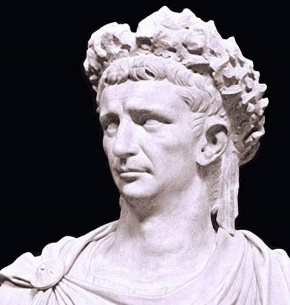 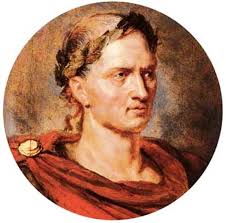 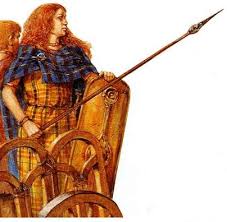 